La Municipalidad de Usulután y el Centro Municipal de Prevención a la Violencia, invitan a la población en general a disfrutar de la banda de paz, cachiporristas, grupo de danza, pintas caritas, quiebra de piñatas, cortes de pelo gratis para dama y caballero por compras o consumo en el gran festival gastronómico y feria de emprendedores. 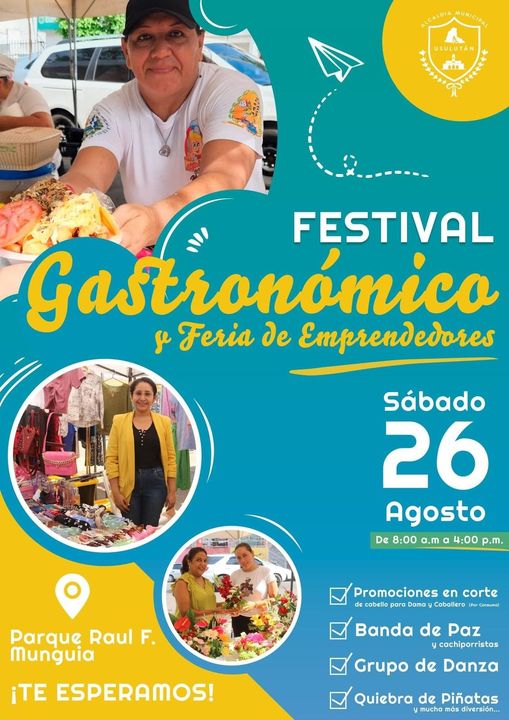 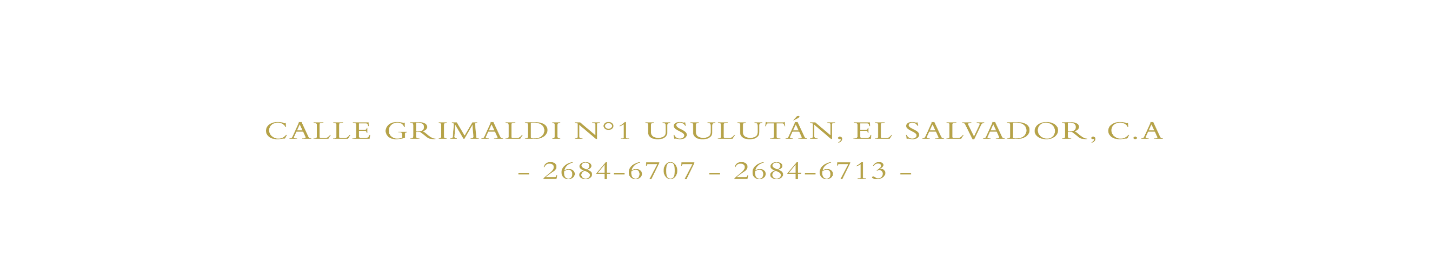 